СодержаниеПаспорт Программы родительского просвещения на 2018-2023 г.г.I.  Содержание программы                                                                                                      51.1.Содержание проблемы семейного воспитания и обоснование необходимости её решения программными средствами                                                                               51. 2. Содержание понятия «педагогическая культура». Педагогическая культура родителей как компонент воспитательного потенциала семьи.                                        61.3. Цель и задачи Программы                                                                                              61.4. Принципы организации работы с родителями                                                             71.5. Основные направления реализации Программы                                                          71.6. Методы и формы организации работы с семьёй                                                         10II. Сроки и этапы реализации Программы                                                                          18III. Ожидаемые конечные результаты Программы                                                              23IV.  Методический фонд Программы                                                                                   23Паспорт Программы Родительского просвещения на 2018-2023 г.г.Содержание программы1.1. Содержание проблемы семейного воспитания и обоснование необходимости её решения программными средствами:Программа определяет основные пути развития системы семейного воспитания детей и подростков в ГБОУ СО «Екатеринбургская школа № 2».Актуальность просвещения обусловлена и особой ролью семьи в жизни человека и общества. Семья – одна из необходимых и основных ступеней бытия человека. Именно в семье происходит первичная социализация ребёнка, приобретаются навыки взаимодействия и общения с людьми, формируются образ «Я» и самооценка, самостоятельность и ответственность, а также многое другое, что закладывает фундамент полноценного развития личности. Через жизнедеятельность семьи реализуется связь природного и социального в человеке, обеспечивается переход индивида из биологического состояния к социальному, его становление как личности и индивидуальности. Семья представляет собой особый социокультурный институт, от которого во многом зависят стабильность и устойчивость существования общества, в котором происходит физическое и духовное воспроизводство человека. Педагогика подходит к семье как субъекту воспитательной деятельности и, следовательно, сосредоточена на роли семьи в формировании личности, на её воспитательном потенциале и образовательных потребностях, на содержании и формах взаимодействия семьи и школы в образовательном процессе. Формирование ответственного и позитивного родительства – одно из основных направлений социальной политики Российской Федерации, закреплённых в «Концепции государственной семейной политики до 2025 года, утверждённой распоряжением Правительства Российской Федерации № 1618-р от 25 августа 2014 года. Педагогические коллективы образовательных организаций призваны формировать обучающихся основы семейной культуры, а у родителей – педагогические компетенции, необходимые для выстраивания гармоничных семейных отношений.  О повышении педагогической культуры родителей записано в «Концепции государственной семейной политики Российской Федерации до 2025 года», о возрождении традиций семейного воспитания, о предоставлении родителям возможностей получения доступной педагогической и психологической помощи по вопросам воспитания детей – в «Основах государственной культурной политики». Важнейшим требованием развития общества к воспитанию подрастающего поколения в современной социокультурной ситуации является повышение роли семьи в воспитании и в снижении социальной напряжённости в обществе.Семья и школа являются важными институтами социализации детей. Воспитательные функции их различны, но для всестороннего развития личности ребёнка необходимо их взаимодействие, построенное на принципе взаимопроникновения двух социальных институтов, а не принципе параллельности.Социокультурная обусловленность воспитания предполагает признание права родителей стать полноправными партнёрами педагогов в воспитании детей, права на специальные педагогические знания. В современных социальных условиях, когда происходит интенсивное расслоение общества по имущественному признаку, когда родители отчуждены от своих детей и полностью поглощены социально-бытовыми проблемами, когда дети предоставлены самим себе и улице и т.п., приобретает особую актуальность проблема приобщения родителей к формированию личности ребёнка. Чтобы укрепить сотрудничество школы и семьи, необходимо стремиться разнообразить формы и методы взаимодействия с семьей. Все участники образовательного процесса только выиграют от того, что родители осознают важность своего влияния на развитие личности ребенка, научатся содействовать его гармоничному развитию, будут активно сотрудничать со школой.Школа готова помочь родителям в этом отношении, став для них центром психолого  педагогического просвещения.1. 2. Содержание понятия «педагогическая культура». Педагогическая культура родителей как компонент воспитательного потенциала семьи.Педагогическая культура - это компонент общей культуры человека, в котором находит отражение накопленный предыдущими поколениями и непрерывно обогащающийся опыт воспитания детей в семье. Педагогическая культура включает несколько компонентов: понимание и осознание ответственности за воспитание детей; знание о развитии, воспитании, обучении детей; практические умения организации жизни и деятельности детей в семье, осуществление воспитательной деятельности; продуктивную связь с другими воспитательными институтами (дошкольное учреждение, школа).Формирование личности ребенка происходит как под непосредственным влиянием объективных условий его жизни в семье, так и под воздействием целенаправленного воспитания со стороны взрослых. От деятельности взрослых, и прежде всего родителей, во многом зависит создание того педагогически целесообразного комплекса условий, который играет решающую роль в формировании и развитии личности, в изменении в воспитательных целях микросреды ребенка.Проблема организации единого целенаправленного процесса воспитания с момента рождения ребенка до его гражданской зрелости в настоящее время становится весьма злободневной. Недооценка воспитательной деятельности семьи ведет к самотеку и стихийности формирования личности ребенка.Успех сознательной воспитательной деятельности взрослых зависит от многих обстоятельств. Эта деятельность становится эффективной в том случае, если осуществляется не в отрыве от реальной идейной и нравственной жизни родителей, а находит свое подтверждение в ней. Соответствие субъективного фактора объективным условиям сознательного и стихийного влияния на ребенка является законом эффективности процесса формирования личности. Успех воспитания обеспечивается при условии, если оно соответствует установкам и требованиям общества, предъявляемым к воспитательному процессу, его содержанию и целям.Известно, что воспитание как целенаправленная деятельность взрослых зависит от целого ряда обстоятельств: семейных отношений, нравственной и духовной культуры родителей, их опыта социального общения, семейных традиций и т.д. Важнейшее место среди них занимает педагогическая культура родителей.Повышение педагогической культуры родителей - важный этап в работе с родителями, так как семья в значительной степени определяет успешность воспитания. Педагогическая культура родителей - это составная часть общей культуры человека, в которой находит отражение накопленный человечеством опыт воспитания детей в семье. Положительно влияя на весь строй семейной жизни, педагогическая культура родителей служит основой собственно педагогической деятельности отца и матери, помогает им избежать традиционных ошибок в семейном воспитании и находить верные решения в жизненных ситуациях, связанных с воспитанием детей1.3. Цель и задачи ПрограммыЦель программы: повышение уровня компетентности родителей (законных представителей)  в вопросах образования, воспитания и развития личности ребенка.            Задачи:1.Развитие нормативно-правовой базы в сфере семейного воспитания обучающихся в ОУ.2.Создание благоприятных условий для взаимодействия образовательного учреждения с родителями (законными представителями) обучающихся.3.Разработка и внедрение в практику работы учреждения образования Плана социально - педагогического и психологического просвещения родителей (законных представителей) с целью повышения общей педагогической и психологической культуры родителей (законных представителей). 4.Социальная защита и поддержка семей обучающихся.5. Предупреждение и профилактика асоциального поведения обучающихся в ОУ  и вне школы.6. Оказание психологической помощи  родителям (законным представителям) в грамотной оценке проблемных, критических ситуаций во взаимоотношениях с детьми с учётом их возраста. 1.4. Принципы организации работы с родителямиВ основу программы легли важнейшие принципы повышения педагогической культуры родителей (законных  представителей):первоочередного права родителей на воспитание детей (родители (законные представители) в первую очередь несут ответственность за развитие, здоровье и благополучие своих детей);достоверности  информации (сообщаемая информация должна опираться на научные (медицинские, психологические, педагогические, физиологические, юридические и др.) факты);практикоориентированности и адресность информации (информация, рекомендованная родителям, должна быть доступной для использования в конкретных условиях жизни);взаимного сотрудничества и взаимоуважения (доверительные взаимоотношения педагогов с родителями обучающихся, а также конструктивный поиск решения возникающих проблем воспитания детей);развития (личности, системы отношений личности, процессов жизнедеятельности);гуманизации отношений и общения;системности воспитательных воздействий на детей;преемственности развивающих и воспитательных действий семьи и коллектива образовательного учреждения в формировании социокультурного опыта ребёнка.Основные направления реализации ПрограммыПримерное содержание и способы предоставления информации для родителей (законных представителей) обучающихсяМетоды и формы организации работы с семьёйВ последние годы углубляется кризис института семьи. Как показывают социологические опросы и статистические данные, в стране снижается престиж семьи, отцовства и материнства, падает рождаемость, растет количество разводов и число матерей одиночек. Наряду с этим нередки ситуации, когда во внешне благополучных семьях родители, обеспечив ребенка всеми материальными благами, практически не занимаются его воспитанием. Очень часто семьям недостает профессиональной помощи в вопросах организации семейного воспитания. Эти явления должны учитываться педагогами в работе с родителями по воспитанию детей. Для успешной реализации федеральных государственных образовательных стандартов нового поколения необходимо укрепление связей между педагогами образовательного учреждения и родителями обучающихся. Это требует развития форм и методов взаимодействия педагогов и родителей детей, образовательного учреждения и семьи. Формы и методы работы школы с родителями необходимо направлять на повышение психолого-педагогической культуры и знаний родителей, усиление взаимодействия школы и семьи, привлечение родителей к учебно-воспитательному процессу и участию в школьном самоуправлении.Воспитание детей — конституционная обязанность родителей. Они призваны всемерно укреплять авторитет школы и учителя, воспитывать детей в духе уважения и любви к труду, подготавливать их к общественно полезной деятельности, приучать к дисциплине, заботиться об их физическом развитии и укреплении здоровья, стимулировать к учению и осознанному выбору профессии. Одной из существенных сторон совместной деятельности семьи и школы является единый подход к реализации целевых установок и повышению содержания воспитательной работы с обучающимися. Семье надлежит образовательному учреждению  помогать  готовить образованных и инициативных граждан, формировать у них принципиальность и убежденность.Родительские чтенияЭто своеобразная форма работы с родителями, которая даёт возможность родителям не только слушать лекции педагогов, но и самим изучать литературу по проблеме. Родительские чтения помогают родителям пересмотреть свои взгляды на воспитание, познакомиться с традициями воспитания детей в других семьях, по-иному взглянуть на своего ребёнка и своё отношение к нему. Родительские чтения - это прекрасная возможность знакомства родителей с интересной детской литературой, новыми именами, которые на слуху у детей, но известны их родителям.Родительские вечераФорма работы, которая сплачивает родительский коллектив. Родительские вечера проводятся в классе 1-2 раза в год либо в присутствии детей, либо без них.Родительский вечер - это праздник общения с родителями друзей твоего ребёнка, это праздник воспоминаний собственного детства и детства своего ребёнка, это поиск ответов на вопросы, которые перед родителями ставит жизнь.Какими могут быть темы родительских вечеров? Самыми разнообразными. Главное, в ходе вечера родители должны учиться слушать и слышать друг друга, самого себя, свой внутренний голос.Темы родительских вечеров могут быть следующие:- Будущее моего ребёнка. Каким я его вижу?- Друзья моего ребёнка.- Праздники нашей семьи.- «Можно» и «нельзя» в нашей семье.- День рождение нашей семьи. Как мы его празднуем?- Песни, которые пели мы в своём детстве, и песни сегодняшнего детства.- Вечер воспоминаний. Наказания и поощрения в нашей семье.- Вопросы детей, которые ставят взрослых в тупик.- Как научиться говорить «спасибо» своему ребёнку.ЛекцииФорма психолого-педагогического просвещения, раскрывающая сущность той или иной проблемы воспитания. Лучший лектор - сам классный руководитель, знающий интересы, проблемы и заботы родителей. Главное в лекции - научный анализ воспитательных явлений, ситуаций. Поэтому в лекции следует вскрывать причины явлений, условия их протекания, механизм поведения ребенка, закономерности развития его психики, правила семейного воспитания. При подготовке лекции следует учитывать ее структуру и логику изложения. Одно из необходимых условий лекции - опора на опыт семейного воспитания. Метод общения во время лекции - непринужденный разговор, задушевная беседа, диалог заинтересованных единомышленников.Примерная тематика лекций:-«Режим дня школьника».-«Что такое самовоспитание?».-«Индивидуальный подход и учет возрастных особенностей подростков в семейном воспитании».-«Ребёнок и природа».-«Половое воспитание детей» и т.д.Индивидуальные тематические консультацииЧасто в решении той или иной сложной проблемы педагог может получить помощь непосредственно от родителей учеников, и этим не следует пренебрегать. Консультации с родителями полезны как для них самих, так и для учителя. Родители получают реальное представление о школьных делах и поведении ребенка, учитель же - необходимые ему сведения для более глубокого понимания проблем каждого ученика. Обменявшись информацией, обе стороны, возможно, придут к взаимному согласию относительно конкретных форм родительского содействия. Принципы успешного консультирования - доверительные отношения, взаимоуважение, заинтересованность, компетентность.Посещение семьиЭффективная форма индивидуальной работы педагога с родителями. При посещении семьи происходит знакомство с условиями жизни ученика. Педагог беседует с родителями о его характере, интересах и склонностях, об отношении к родителям, к школе, информирует родителей об успехах их ребёнка, даёт советы по организации выполнения домашних заданий и т.д.Переписка с родителямиПисьменная форма информирования родителей об успехах их детей. Допускается извещение родителей о предстоящей совместной деятельности в школе, поздравление родителей с праздниками, советы и пожелания в воспитании детей. Главное условие переписки - доброжелательный тон, радость общения.Родительские собранияКлассные родительские собрания проводятся четыре раза в год. Тема собрания должна быть важной для родителей. Обязательна информация о работе класса школы, об успеваемости, об участии в мероприятиях, о проблемах и сложностях, решаемых педагогическим коллективом.На классных родительских собраниях должны быть встречи с врачом, психологом, руководителями кружков и секций. К собранию можно попросить отдельных родителей прочитать подборку статей по проблеме, а затем обсудить всем вместе. Родителей следует привлекать к проведению различных конкурсов в классе. Организовать работу так, чтобы родители почувствовали себя коллективом.Университеты педагогических знаний – позволяют организовать для родителей не только лекции, но и практические занятия по овладению педагогическими знаниями; обмен опытом семейного воспитания. Научно-практические конференции – проводятся по наиболее актуальным проблемам воспитания детей; являются одной из форм пропаганды лучшего опыта семейного воспитания.Тематика классных родительских собраний для родителей обучающихся (1-9 класс)Цель: Выработка единых требований семьи и школы к ребенку. Поиск совместных путей решения общих проблем и задач воспитания.Сроки и этапы  реализации ПрограммыПлан мероприятий по реализации Программы родительского просвещения2017-2022 г.г.III. Ожидаемые конечные результаты ПрограммыРеализация программных мероприятий позволит в значительной мере снизить социальную напряжённость и разобщённость людей в их ближайшем жизненном окружении, повысить уровень культуры отношений между родителями, детьми, школой, комплексно решать вопросы профилактики асоциального поведения детей и подростков. Взаимодействие участников Программы будет способствовать укреплению института семьи, возрождению и сохранению духовно-нравственных традиций семейного воспитания.В результате реализации Программы ожидается:-  повышение интереса родителей (законных представителей)  к участию в системе психолого-педагогического просвещения;-  рост числа родителей (законных представителей), посещающих родительские собрания;-  активизация родителей (законных представителей)  в решении проблем семьи и социума (участие в общественно полезной деятельности);-  повышение педагогической компетентности родителей (законных представителей) обучающихся;-  создание в школе благоприятной образовательной, развивающей и воспитательной среды,-  повышение взаимодействия между школой и родителями (законными представителями), обучающимися;-  укрепление института семьи, возрождение и сохранение духовно -нравственных традиций семейного воспитания.Критерии оценки эффективности совместной работы школы с родителями (законными представителями):-  наличие организационной структуры в работе с родителями (законными представителями);-  конкретные дела родителей (законных представителей), помощь ОУ и классу;- наличие традиций сотрудничества ОУ с родителями (законными представителями):- обеспечение с помощью родителей (законных представителей) социальной защиты детей;- позитивный уровень 	сохранности здоровья	 детей;- высокая скорость реакции родителей (законных представителей) на запросы ОУ и наоборот.(законными представителями):Все семьи, конечно, разные по моральному и культурному уровню. И всё же на семье лежит ответственность и обязанность овладеть всеми навыками, создать здоровый климат взаимоотношений, заботиться о детях. И если родители станут нашими единомышленниками, коллегами - это даст положительный результат.IV.Методический фонд программыС целью осуществления методической поддержки Программы сформирован методический фонд Программы. В методических материалах представлены занятия, которые проходят в форме лекций и семинаров с элементами тренинга. Форма семинаров - тренингов выбрана как наиболее подходящая для эффективного достижения поставленных в программе целей. Коллекции электронных образовательных ресурсов1. «Единое окно доступа к образовательным ресурсам» - http://windows.edu/ru2.«Единая коллекция цифровых образовательных ресурсов» - http://school- collektion.edu/ru3.«Федеральный центр информационных образовательных ресурсов» - http://fcior.edu.ru, http://eor.edu.ru3.Интернет-сайты по образовательной политике и правовому обеспечению системы образования в РФ: http://oko-planet.su/, http://www.lexed.ru/Образовательные Интернет-порталы1.Сайт Министерства образования и науки РФ http://www.mon.gov.ru2.Сайт Рособразования http://www.ed.gov.ru3.Федеральный портал «Российское образование» http://www.edu.ru4.Российский образовательный портал http://www.school.edu.ru5.Каталог учебных изданий, электронного оборудования и электронных образовательных ресурсов для общего образования http://www.ndce.edu.ru6.Школьный портал http://www.portalschool.ru7.Федеральный портал «Информационно-коммуникационные технологии в образовании» http://www.ict.edu.ru8.Российский портал открытого образования http://www.opennet.edu.ru9.Портал Math ru: библиотека, медиатека, олимпиады, задачи, научные школы, история математики http://www.math.ru10.Учительская газета www.ug.ru11.Журнал «Начальная школа» www. openworl d/ school12.Газета «1 сентября» www.1september.ru13.Интернет. ru  - Интернет-государство учителей www.intergu.ru14.Сеть творческих учителей www.it-n.ru15.Журнал «Наука и образование» www.edu.rin.ruСведения об учреждении:1.  Полное наименование образовательного учреждения (в соответствии с Уставом) государственное казенное общеобразовательное учреждение Свердловской области «Екатеринбургская школа № 2, реализующая адаптированные основные общеобразовательные программы»2. Ф.И.О. директора Минаева Елена ГеннадьевнаФ.И.О. заместителя директора по учебно-воспитательной работе Круглова Инна ВячеславовнаФ.И.О. заместителя директора по воспитательной работеАракчеева Ольга Владимировна3. Почтовый адрес образовательного учреждения620050, Свердловская область, г.Екатеринбург, пр. Седова, д. 544. Контактный телефон (343) 366-49-245. E-mail: adaptshkola2@mail.ruНаличие сайта учреждения:  http://school2- ekb.ru/Основаниедля разработкиПрограммыПрограмма родительского просвещения на 2016-2021 г.г. разработана в соответствии с:1.  Конституция Российской Федерации 2.  Семейный кодекс Российской Федерации3.  Федеральный закон № 124-ФЗ от 24 июля 1998 г. «Об основных гарантиях прав ребенка в Российской Федерации»4.  Распоряжение Правительства Российской Федерации от 25 августа 2014 г. № 1618-р «Об утверждении Концепции государственной семейной политики в Российской Федерации на период до 2025 года» 5.  Перечень поручений Президента Российской Федерации от 4. марта 2014 г. № ПР-411ГС по итогам заседания Президиума Государственного Совета «О государственной политике в сфере семьи, материнства и детства»6.  Перечень поручений Президента Российской Федерации от 12 декабря 2014 г. № ПР-2876 по итогам форума Общероссийского народного фронта «Качественное образование во имя страны»7.  Распоряжение Правительства Российской Федерации от 11 июня 2013 г .№  962-р «Стратегия развития индустрии детских товаров на период до 2020 г.»8.  Указ Президента Российской Федерации от 1 июня 2012 г. № 761 «О Национальной стратегии действий в интересах детей на 2012 - 2017 годы»9.  Распоряжение Правительства Российской Федерации от 4 сентября 2014 г. № 1726-р «Об утверждении Концепции развития дополнительного образования детей»10.  Распоряжение Правительства Российской Федерации от 29 ноября 2014 г. № 2403-р «Основы государственной молодежной политики Российской Федерации на период до 2025 года»11. Закон РФ от 21.12.96 г. № 159 - ФЗ «О дополнительных гарантиях по социальной защите детей-сирот и детей, оставшихся без попечения родителей» (с изменениями);12. Закон РФ от 20.05.99 г. № 120 -ФЗ «Об основах системы профилактики безнадзорности правонарушений несовершеннолетних» (с изменениями);13 .Закон РФ от 24.04. 2018 г. №48 -ФЗ «Об опеке и попечительстве»14.  Концепция духовно-нравственного развития и воспитания личности гражданина России;15.  Указ Президента Российской Федерации от 21 декабря 2014 г. № 808 «Основы государственной культурной политики» 16.  Указ Президента Российской Федерации от 9 октября 2007 г. № 1351 «Об утверждении Концепции демографической политики Российской Федерации на период до 2025 года»17.  Проект «Стратегии развития воспитания в Российской Федерации на период до 2025 года»18.  Федеральный закон Российской Федерации от 21 июля 2014 г. № 212-ФЗ «Об основах общественного контроля в Российской Федерации»19.  Федеральный закон Российской Федерации от 21 июля 2014 г. № 256-ФЗ «О внесении изменений в отдельные законодательные акты Российской Федерации по вопросам проведения независимой оценки качества оказания услуг организациями в сфере культуры, социального обслуживания, охраны здоровья и образования» (извлечения)20.  Закон об образовании ФЗ- № 273 от 29.12.2012г.Свердловская область1.  Государственная программа «Развитие системы образования в Свердловской области до 2020 года» постановление Правительства Свердловской области от 21.10.2013 № 1262-ПП.2.  Закон Свердловской области от 15 июля 2013 г. N 78-ОЗ  «Об образовании в Свердловской области» (в ред. Законов Свердловской области от 17.10.2013 N 97-ОЗ, от 30.06.2014 N 65-ОЗ, от 14.07.2014 N 73-ОЗ, от 10.10.2014 N 87-ОЗ, от 05.11.2014 N 96-ОЗ, от 17.12.2014 N 120-ОЗ, от 27.05.2015 N 44-ОЗ, от 20.07.2015 N 89-ОЗ, от 28.10.2015 N 128-ОЗ ) принят Законодательным Собранием Свердловской области 9 июля 2013 года.ИсполнителиосновныхмероприятийПрограммы- Администрация ГБОУ СО «Екатеринбургская школа № 2»- Общее собрание работников- Совет ОУ- Совет родителей ОУНаправлениеСодержаниеСовершенствование нормативно-правовой базы школы в сфере семейного воспитания обучающихся  и педагогического просвещения родителей (законных представителей)- разработка школьной целевой программы сотрудничества с родителями (законными представителями) обучающихся, плана основных мероприятий по реализации школьной целевой программы сотрудничества с родителями (законными представителями);- изучение статей Конституции РФ, Семейного кодекса РФ, Конвенции о правах ребёнка, постановлений правительства РФ, касающихся семейного воспитания;-использование на практике научно-методической и художественной литературы по вопросамсемейного воспитания.Выработка системы мер, направленных на формирование духовнонравственных ценностей семьи-совершенствование работы с родителями (законными представителями) обучающихся, путём проведения, родительских собраний, всеобучей, «Семейных гостиных» по различным аспектам духовно-нравственного воспитания детей и подростков;-организация и проведение семейных праздников с привлечением к подготовке детей и родителей;-проведение социологических исследований по проблемам духовно-нравственного воспитания детейв семье.Организация диагностической работы по изучению семей-оформление социальных паспортов семей обучающихся;-составление банка данных о семьях социального риска;-анкетирование и тестирование обучающихся ( по темам «Я и моя семья», «Кинетический рисунок семьи», «Анализ тревожности»);-анкетирование и тестирование родителей:-опросник «Удовлетворённость родителями (законными представителями) качеством образования и воспитания» .Психолого-педагогическоеконсультирование-индивидуальное консультирование обучающихся ОУ;-консультирование семей обучающихся, нуждающихся в педагогической и психологической поддержкеОрганизация психологопедагогического просвещения родителей (законных представителей)создание системы массовых мероприятий с родителями (законными представителями);-работа по организации совместной общественно значимой деятельности и досуга родителей и обучающихся;-выявление и использование в практической деятельности позитивного опыта семейного воспитания;-внедрение в семейное воспитание традиций народной педагогики;-оказание помощи родителям (законным представителям), в формировании нравственного образа жизни семьи, в профилактике и диагностике наркомании, в предупреждении других негативных проявлений у детей и подростков;-использование различных форм сотрудничества с родителями (законными представителями).Создание условий для обеспечения прав родителей (законных представителей), на участие в управлении образовательным учреждением, организации учебно - воспитательного процесса- оказание помощи в организации деятельности общественных родительских формирований ( общешкольный и классные родительские Советы)Создание условий для взаимодействия ОУ и семьи-активное включение в работу с семьей педагога - психолога, логопеда, педагогов дополнительного образования, библиотекаря, социального педагога;-расширение сферы дополнительных образовательных услуг;-оказание помощи родителям (законным представителям), в развитии у детей социального опыта, коммуникативных навыков и умений;-объединение усилий педагога и родителя (законного представителя) в совместной деятельности по воспитанию и развитию ребенка, проявление понимания, терпимости и такта в воспитании и обучении ребенка, стремление учитывать его интересы, не игнорируя чувства и эмоции.Социальная поддержка и защита семьи-организация совместных рейдов в семьи, где дети находятся в социально-опасном положении;-сотрудничество с органами профилактики безнадзорности детей и подростков;-сотрудничество с органами управления социальной политики;-контроль за обеспечением занятости детей из группы риска в каникулярное время.Разработка тематического оформления по работе с семьей-оформление информационного стенда в ОУ;-обновление и размещение информации на сайте ОУ;-организация выставок семейного творчества, работ обучающихся ОУ.Содержание информации для родителей (законных представителей)Способы предоставления информации- Устав ОУ.- перечень образовательных программ, реализуемых ОУ.- возможные образовательные маршруты обучающихся.- учебный план ОУ.- буклеты для родителей (законных представителей);- информирование на индивидуальных консультациях;- информационные стенды;- сайт ОУ- перспективы развития ОУ- деятельность комиссии по урегулированию споров.- деятельность кружков и факультативов.- организация внеклассной работы.- режим работы ОУ- расписание уроков, консультаций служб сопровождения.- информационный стенд о ОУ, помещенный в доступном для родителей месте;- памятки, листовки, буклеты;устное информирование на родительских собраниях;-  Родительский Совет ОУ- сайт ОУ- сведения о дополнительном образовании (бесплатном) на базе ОУ.- информация о работе ОУ- «Дни открытых дверей» - Вечера вопросов и ответов- Сайт ОУ- основные достижения ОУ  - достижения учителей-достижения обучающихся- сводные данные результатов итоговой аттестации обучающихся- данные о социальном устройстве выпускников ОУ- информационный стенд о достижениях;- публикации в СМИ;- проведение Дней открытых дверей;- сайт ОУ- Материально-техническое обеспечение ОУ.- информационный стенд; - отчет директора на общешкольном собрании;- сайт ОУМетоды работыФормы работыНетрадиционные формы работы- словесный;- наглядный;- практический;- проблемно-поисковый;- индуктивный;- тестирование;- анкетирование;- наблюдение- педагогические лектории;- университеты педагогических знаний;- научно-практические конференции;- педагогические поручения;- беседы;- родительские советы;- психолого-педагогическое просвещение родителей;- индивидуальная работа с проблемной семьей;- социально-психологическая служба ОУ;- анкетирование подростков, педагогов, родителей;- социально-правовая помощь (юридические консультации- классные родительские собрания;- индивидуальная работа с родителями;- посещение семей;- дни открытых дверей;- консультативная помощь администрации ОУ;- диагностическая работа по изучению семей (оформление социальных паспортов семей) - формы досуговой деятельности (конкурсы рисунков, газет, традиционные общешкольные мероприятия, спортивно - оздоровительные мероприятия, семейные праздники);-  информационное сопровождение (разработка и издание буклетов, памяток);- дискуссионный клуб (обсуждение	проблем воспитания обучающихся);- родительская школа (организовывается в форме клуба, предусматривается проведение диспутов, выпуска родительских газет).- в семейном кругу (анкетирование родителей, индивидуальная помощь семьям через консультации, демонстрация материалов, встреча с врачами, психологами, юристами);- семейное письмо (встреча с родителями и обсуждение проблем семейного воспитания);- народная светлица (обращение к народным традициям, формирование личности школьника через общение с природой, общение родителей с детьми через природу, совместная деятельность родителей, детей и педагогов);- день добрых дел (совместная трудовая деятельность педагогов, родителей и детей);- вечер большой семьи (принимают участие родители, школьники, педагоги; организация отдыха: игры);- альбом-эстафета (из опыта организации отдыха в семье);- азбука семейного воспитания (обсуждение проблем, трудностей воспитания детей в неполных семьях, выступления специалистов- врачей, юристов, психологов, оказание родителям индивидуальной помощи);- семейная копилка (подбор материалов из опыта психологов, оказание родителям (законным представителям) индивидуальной помощи;- дни доверия (в определенные дни педагоги, врач-психолог);- родительские чтения.№Тема собранияСрокипроведенияОтветственные1 класс1 класс1 класс1 класс1Младший школьный возраст и его особенности.-  Характеристика физиологических особенностей  школьника с ОВЗ.-  Развитие потребностей и форм общения с приходом ребенка в школу. - Интересы, особенности развития воли и характера первоклассника с ОВЗ.-  Чтобы воспитывать и обучать, надо знать индивидуальные особенности ребенка с ОВЗ (заполнение социального паспорта семьи.)I триместрклассные руководители2Как научить детей учиться.- Психология обучения младшего школьника c ОВЗ. Особенность познавательных процессов младшего школьника с ОВЗ. Особенности памяти и внимания (психолог).-Содержание школьного образования в начальных классах.-Индивидуальные трудности в усвоении учебного материала.- Естественный ритм жизни школьника и основы правильного режима. Режим дня первоклассника (чередование различных видов труда и отдыха). - Приучение детей к самостоятельному выполнению режима дня.- Каждому занятию – определенный час. Памятка для детей и родителей «Делу – время, а потехе – час».II  триместрклассные руководители3Игра и труд в жизни младших школьников.- Игра и труд как виды деятельности младшего школьника с ОВЗ.  Педагогические требования к детскому труду в школе и дома.-Особенности программы по трудовому обучению в 1-м классе.-Труд школьников в семье. Их любимые занятия. - Выставка рисунков, поделок учащихся.III  триместрклассные руководители4Итоговое родительское собрание вместе с детьми.-Чему мы научились за этот год. Достижения класса и отдельных ребят.-Выставка рисунков, поделок и т.д.-Награждения.III  триместрклассные руководители2 класс2 класс2 класс2 класс1Роль семьи и школы в воспитании здорового поколения.-Итоги медосмотра. Анализ состояния здоровья второклассников.-Влияние учебной деятельности в школе на организм ребенка. Признаки утомления. Правильная посадка. Предупреждение развития близорукости у школьников.- Режим питания в школе и дома.I триместрклассные руководители2. Воспитание нравственных привычек и культуры поведения младших школьников.- Методы и средства воспитания у младших школьников навыков и привычек культурного поведения в семье и школе.- Пример родителей – основное условие успешного воспитания культуры поведения у детей. Культура речи ребенка. Недопустимость в семье грубых слов и выражений.- Памятка детям «Как себя вести, чтобы и другим было приятнее и лучше жить».II  триместрклассные руководители3. Роль чтения в развитии младших школьников с ОВЗ.-Место книги в жизни ребенка. Руководство чтением в семье и в школе. Развитие интереса к чтению. Воспитание хорошего читательского вкуса.-Особенности восприятия детьми прочитанных книг. Беседы родителей с детьми о прочитанных книгах. Помощь в накоплении словарного запаса ребенка.-Обзор и краткая характеристика детских книг для второклассников. Принципы отбора книг для чтения.II  триместрклассные руководители4. Секретный мир наших детей.- Свободное время школьника. Анализ анкет.- Ребенок на улице. «Интересные» места для игр.Почему дети строят «штаб» или «шалаш» и другое. (Вопросы психологии).- Как правильно организовать летний отдых детей.III  триместрклассные руководители5Итоговое праздничное собрание.-Подведение итогов года по учебной и внеклассной работе.-Награждение обучающихся  и родителей.-Концерт. Игры. Чаепитие.III  триместрклассные руководители3 класс3 класс3 класс3 класс1Особенности формирования личности ребенка в различные возрастные периоды.- Знание возрастных особенностей и индивидуальных различий детей – необходимое условие их воспитания в семье и школе (психолог).- Воспитание привычек у детей. Подражательность, эмоциональность и впечатлительность обучающихся младших школьников.- Учебные цели и задачи на новый учебный год.I триместрклассные руководители2Когда в ответе родители, или роль семьи в воспитании детей.- Воспитательный климат в семье. Влияние на детей материально-бытовых условий, взаимоотношений между родителями.- Трудности и ошибки в семейном воспитании, их причины и пути устранения. (Психологические игры).- Памятка родителям «Заповеди для родителей».II  триместрклассные руководители3Когда слово воспитывает. Методы воспитания в семье.-Убеждение и требование как средства организации жизни ребенка.-Поощрение и наказание.-Педагогические ситуации (игра).II  триместрклассные руководители4Человек формируется с детства .-Особенности формирования характера у младших школьников с ОВЗ.- Особенности волевой деятельности и ее мотивации у детей младшего школьного возраста с ОВЗ. Эмоционально-волевое воспитание.- Программа по самовоспитанию на лето. Помощь родителей в реализации этой программы.III  триместрклассные руководители5Эстетическое воспитание в семье и школе.- Связь эстетического воспитания с умственным, трудовым и физическим воспитанием в школе.- Роль родителей в приобщении детей к различным видам искусства. Занятость детей во внеурочное время.- Наше творчество. Выступление ребят, занимающихся в школе искусств, кружках и студиях.III  триместрклассные руководители4 класс4 класс4 класс4 класс1Последний год обучения в начальной школе.- Воспитательные и образовательные задачи на новый учебный год.- Роль семьи в нравственном воспитании ребенка. - Методика контроля родителями выполнения детьми домашних заданий.I триместрклассные руководители2Каким растет ваш ребенок? (вопросы психологии)- Психология обучения и воспитания. Индивидуальные особенности школьников с ОВЗ.- Нервные дети и их воспитание.- Телевидение: за и против. Что смотрят наши дети, и как это отражается на их психике и общем самочувствие.I триместрклассные руководители3Отец и мать – первые воспитатели.- Союз любви и разума. Влияние личности родителей на воспитание детей.- Роль матери в семье. Роль отца в семейном воспитании. Особенности влияния отца на сыновей и дочерей.- Самовоспитание родителей – важнейшее условие совершенствования их личности.II  триместрклассные руководители4Собрание для детей и родителей «Мама, папа, я – дружная семья».- Представление хобби родителей.- Презентация фирменных семейных блюд.- Совместные игры. Викторины. Чаепитие.II  триместрклассные руководители5Итоговое праздничное собрание «Прощай, начальная школа».- Подведение итогов. Чему мы научились в начальной школе. Представление классного руководителя 5-го класса.- Демонстрация фильма «Первые шаги в школе» (участие детей в классных и общешкольных мероприятиях).- На долгую память (Записи пожеланий первой учительнице в альбом «Летопись класса» родителями и детьми).III  триместрклассные руководители5 класс5 класс5 класс5 класс1 Будем знакомы!- Знакомство с классным руководителем, учителями-предметниками и т.д.Слово школьному психологу:а) Психологические особенности детей данного возраста.б) Тестирование родителей.- Заполнение социального паспорта обучающегося и его семьи.- Знакомство с планом воспитательной работы классного руководителя. Выборы родительского Совета.I триместрклассные руководители2Главное – здоровье, а дела, как погода: то ведро, то ненастье.- Здоровье наших детей – в наших делах. Итоги медосмотра.- Результаты анкетирования.- Памятка родителям о режиме дня обучающегося.II  триместрклассные руководители3Как помочь детям хорошо учиться, или как надо любить своих детей.-  Ролевая игра. Недовольный родитель и возмущенный учитель. (Предъявление взаимных претензий и нахождение выхода из положения.)- Памятка родителям «Как любить детей».II  триместрклассные руководители4Воспитание трудолюбия в семье и школе.- Маленькое дело лучше большого безделья:а) Результаты анкетирования родителей и ребят.б) Уроки труда в школе. Встреча с учителями обслуживающего труда. Выставка поделок.- Диспут «Труд – необходимость или обязанность? Проблема принуждения и поощрения».- Как организовать летний отдых детей. Рекомендации родителям.III  триместрклассные руководители5Вот и стали мы на год взрослей. Итоговое собрание с участием детей.-  «Быть сильным хорошо, быть умным лучше вдвое». -  Итоги успеваемости за год. Награждение отличников, хорошистов.-  Устный журнал «Страницы из жизни 5-го класса». Внеклассная работа. Награждение ребят и родителей.III  триместрклассные руководители6 класс6 класс6 класс6 класс1«Школа вчера, сегодня, завтра».- Школа глазами родителей (анализ анкет).-  Вопросы воспитания и образования на современном этапе.- Выборы родительского Совета.I триместрклассные руководители2«Счастлив тот, кто счастлив дома».-  Что такое счастье? Любовь к детям – это «иди», а не «стой». Педагогические ситуации. Пути решения.Хочешь быть счастливым – будь им! (Рекомендации - «Как организовать семейный праздник».)Итоги триместра. Разное.II  триместрклассные руководители3Праздничное собрание совместно с детьми «Всему свое время».- Итоги года. Награждение обучающихся, активных родителей.- Презентация фильма «В гостях у …».- «Здравствуй, лето!» Памятка, как с пользой провести летние каникулы.III  триместрклассные руководители7 класс7 класс7 класс7 класс1«Возрастные и индивидуальные особенности детей 12-13-ти лет и учет их в воспитании.- Знание возрастных особенностей детей – необходимое условие их воспитания (психолог).- Различия в развитии мальчиков и девочек (детский врач).- Анализ анкеты «Какие мы сегодня» (классный руководитель).- Выборы родительского Совета.I триместрклассные руководители2Особенности учебной деятельности подростков.- Краткая характеристика содержания обучения в 7-м классе. Новые учебные предметы. Новые задачи и возможные трудности в учебе.- Домашняя работа: удовольствие или наказание?I триместрклассные руководители3Отец и мать как воспитатели.- Личный пример и авторитет родителей. Виды ложного авторитета родителей.- Роль бабушек и дедушек в воспитании детей. (Анализ анкет.)- Воспитание у детей любви и уважения к родителям, к старшим членам семьи.II  триместрклассные руководители4Досуг подростков.- Свободное время и его в формировании личности подростка.- Подросток и ТВ, интернет, социальные сети.- Подросток и улица.III  триместрклассные руководители8 класс8 класс8 класс8 класс1Этот трудный возраст.- Психолого-педагогическая характеристика «трудных подростков» (психолог).- Ошибки семьи и школы, способствующие появлению «трудных» подростков (социальный педагог).- Характер отношений и требований взрослых к подросткам.- Выборы родительского Совета.I триместрклассные руководители2Воспитание у подростков эстетической культуры.- Эстетическое воспитание подростка – забота о его духовном развитии. Роль школы в эстетическом воспитании обучающихся.- Форма и средства эстетического воспитания подростков в семье.II  триместрклассные руководители3Воспитание обучающихся школьного возраста 15-16 лет в семье и школе.- Юношеский возраст и его особенности. Возможные «кризисы» переходного возраста (психолог).- Идеалы и интересы подростков. Учение, труд и игра в жизни подростков.- Проблема «отцов и детей», перестройка взаимоотношений между детьми и взрослыми.II  триместрклассные руководители3Трудовое воспитание и профориентация подростков.- Виды трудовой деятельности в школе.- Труд подростка в семье (анализ анкет). Выступление родителей.- Помощь подросткам в выборе профессии. (Изучение психологических особенностей, интересов и склонностей подростков в целях профориентации.)III  триместрклассные руководители9 класс9 класс9 класс9 класс1Правовое воспитание подростков.- Основные права и обязанности подростков (работник ОДН).- Формирование у подростков ответственности за свои действия и поступки. «Если бы я знал…» - Статистика правонарушений среди подростков.- Роль в правовом воспитании подростков (классный руководитель).I триместрклассные руководители2Пути-дороги наших детей.-Мой последний год в школе (анкета для родителей и обучающихся).-Особенности обучения и воспитания обучающихся в 9-м классе.- Влияние семейных трудовых традиций на выбор профессии старшеклассникам.- Хочу, могу и надо. Итоги тестирования обучающихся (психолог).- Пути устранения возможных конфликтов между родителями и детьми по вопросам профессиональной ориентации.II  триместрклассные руководители3Помощь выпускникам в период подготовки к экзаменам.- Эмоционально-психологическое состояние детей. Их потребности, заботы и тревоги.- Итоги тестирования родителей. (Тест «Личностная тревожность».)- Советы родителям «Как готовить ребенка к будущей жизни».II  триместрклассные руководители4Вот и выросли наши дети. Итоговое собрание.- Впереди вся жизнь!И все-таки важно, не кем быть, а каким быть.- Анализ анкет обучающихся  «Последний год в школе», «Какие мы сегодня?».III  триместрклассные руководители1 этап - подготовительный 2017 - 2018 годы:-  Подготовка и принятие нормативно-правовой базы ОУ в сфере семейного воспитания.-  Выработка системы мер, направленных на формирование духовно-нравственных ценностей семьи.-  Разработка тематического оформления по работе с семьями обучающихся.-  Организация диагностической работы по изучению семей обучающихся.-  Разработка мероприятий направленных на реализацию программы2 этап - практический 2019 - 2021 годы:- Совершенствование системы работы в данном направлении на основе анализа реализации Программы за 2017 – 2018 г.г.;- Разработка и внедрение системы информационного сопровождения программы.- Реализация комплекса мероприятий, содействующих развитию системы семейного воспитания в ОУ.-  Повышение уровня педагогической культуры родителей обучающихся.-  Дальнейшее развитие системы мониторинга воспитательной работы, в т. ч. в рамках семейного воспитания детей и подростков в ОУ.3 этап - аналитический  2022  год- Систематизация, обобщение и анализ результатов.- Распространение лучшего опыта семейного воспитания.- Анализ работы по программе.№МероприятияУчастникиСрокиисполненияОтветственныеIОрганизационная работаIОрганизационная работаIОрганизационная работаIОрганизационная работаIОрганизационная работа1Организация работы Совета школыадминистрация,педагоги,родители (законные представители)сентябрь, декабрь, март, майадминистрацияОУ2Организация работы общешкольного родительского Советародители (законные представители)сентябрь, декабрь, февраль, майадминистрацияОУ3Организация и проведение общешкольных родительских собраний.администрация,педагоги,родители (законные представители)в течение годаадминистрацияОУ4Организация и проведение родительского всеобучаадминистрация,педагоги,родители (законные представители)в течение годазаместитель директора по ВР руководитель ШМО классных руководителей5Рассмотрение вопросов по работе с семьями обучающихся  на заседаниях ШМО классных руководителейруководитель ШМО классных руководителей, классные руководителив течение годазаместитель директора по ВР руководитель ШМО классных руководителей6Привлечение работников внешкольных,общественных, организаций и учреждений для:проведения совместных мероприятий;родительских собраний;общешкольных собраний;обмена информацией и др.администрация,педагоги,родители (законные представители)в течение годазаместитель директора по ВР руководитель ШМО классных руководителейII. Школьные мероприятияII. Школьные мероприятияII. Школьные мероприятияII. Школьные мероприятияII. Школьные мероприятия1Спортивный праздник «Папа, мама, я - спортивная семья!»обучающиеся 1 -4 классов, родителисентябрьзаместитель директора по ВР, учителя физической культуры2Декада, посвященная Международному дню пожилого человека (по отдельному плану)обучающиеся1-10 классов, родители (законные представители)октябрьзаместитель директора по ВР, классные руководители, педагоги ОУ3Мероприятия, посвящённыеДню Матери(по отдельному плану) обучающиеся 1-10 классов, родители (законные представители)ноябрьзаместитель директора по ВР, классные руководители, педагоги ОУ4Новогодние мероприятия,новогодний бал(по отдельному плану)обучающиеся 1-10 классов, родители (законные представители)декабрьзаместитель директора по ВР, классные руководители, педагоги ОУ5Мероприятия, посвящённые 23 февраля(по отдельному плану)обучающиеся 1-10 классов, родители (законные представители)февральзаместитель директора по ВР, классные руководители, педагоги ОУ6Мероприятия, посвящённые Международному женскому дню 8 марта (по отдельному плану)обучающиеся 1-10 классов, родители (законные представители)мартзаместитель директора по ВР, классные руководители, педагоги ОУ7День защиты детей (по отдельному плану)обучающиеся 1-10 классов, родители (законные представители)апрельзаместитель директора по ВР, классные руководители, педагоги ОУ8День открытых дверейобучающиеся 1-10 классов, родители (законные представители)апрельзаместитель директора по ВР, классные руководители, педагоги ОУ9Подготовка и организация праздника Последнего звонка для 9,10-х классовобучающиеся 9-10 классов, родители (законные представители)майзаместитель директора по ВР, классные руководители10Праздник Успеха (по отдельному плану)обучающиеся 1-10 классов, родители (законные представители)майзаместитель директора по ВР, классные руководители, педагоги ОУ11Проведение Выпускного бала (4, 9, 10 класс)обучающиеся  4, 9, 10 классов, родителимай- июньзаместитель директора по ВР, классные руководители12Мероприятия, посвящённые дню семьи.обучающиеся 1-10 классов, родители (законные представители)в течение годазаместитель директора по ВР, классные руководители13Социально-педагогическиепроекты:«Самый культурный класс»; «Мой город многоликий»;«Формула смелости»;«Будь здоров»Учащиеся 5-9 классов, родителив течение годазаместитель директора по ВР, классные руководители, педагоги ОУ14Профориентационный проект «Точка опоры»обучающиеся 5-9 классов, родители (законные представители)в течение годазаместитель директора по ВР, классные руководители, педагоги ОУ15Областной детский фестиваль  «Мы разные - мы вместе!»обучающиеся 1-10 классов, родители (законные представители)апрельзаместитель директора по ВР, классные руководители, педагоги ОУ16Осенняя и Весенняя Недели Добраобучающиеся 1-10 классов, родители (законные представители)в течение годазаместитель директора по ВР, классные руководители, педагоги ОУ17Участие в акциях:«Мы против наркотиков»;«Мы за здоровый образ жизни»; «Милосердие» и др.обучающиеся 1-10 классов, родители (законные представители)в течение годазаместитель директора по ВР, классные руководители, педагоги ОУIII. Социальная поддержка и защита семьиIII. Социальная поддержка и защита семьиIII. Социальная поддержка и защита семьиIII. Социальная поддержка и защита семьиIII. Социальная поддержка и защита семьи1Проведение правового всеобуча для родителей и детей, в рамках работы родительских клубов.обучающиеся 1-10 классов, родители (законные представители)в течение годаСоциальный педагог, классные руководители2Консультационная, коррекционная работа с детьми, подростками и родителямиобучающиеся 1-10 классов, родители (законные представители)в течение годаСоциальный педагог, классные руководители3Организация и проведение комплекса мероприятий с семьями, посвященных празднованию:- Дня семьи, любви и верности- Международного женского дня- Международного Дня пожилого человека- Дня Матери России- Всемирного дня ребенка- Новогодним и Рождественским праздникам и др.обучающиеся 1-10 классов, родители (законные представители)в течение годаСоциальный педагог, заместитель директора по ВР, классные руководители, педагоги ОУ4Оформление информации на стенде о том, где можно получить психологическую поддержку:по  телефонам  «горячей линии» экстренной психологической и социальной помощи по вопросам разрешения кризисных ситуаций в семьеобучающиеся 1-10 классов, родители (законные представители)в течение годаСоциальный педагог, заместитель директора по ВР, классные руководители, педагоги ОУ5Проведение бесед для опекунов.обучающиеся 1-10 классов, родители (законные представители)в течение годасоциальный педагогОрганизация и проведение индивидуальной профилактической работы с несовершеннолетними и семьями, находящимися в социально опасном положении, раннее выявление семей с возможным проявлением жестокого обращения и насилия, социальный патронаж семей группы риска.обучающиеся 1-10 классов, родители (законные представители)в течение годасоциальный педагогзаместитель директора по ВР, классные руководители, педагоги ОУ6Организация межведомственных рейдов с целью выявления семей и детей, находящихся в социально опасном положении.обучающиеся 1-10 классов, родители (законные представители)раз в кварталсоциальный педагог, заместитель директора по ВР, классные руководители, педагоги ОУ7Участие в  межведомственной профилактической операции «Внимание, Подросток!»обучающиеся 1-10 классов, родители (законные представители)май-октябрьсоциальный педагог, заместитель директора по ВР, классные руководители, педагоги ОУ8Организация и проведение праздничной программы «Солнце в ладошках», в рамках Дня защиты детейобучающиеся 1-10 классов, родители (законные представители)июнь социальный педагог, заместитель директора по ВР, классные руководители, педагоги ОУРабота с семьями обучающихся с ОВЗРабота с семьями обучающихся с ОВЗРабота с семьями обучающихся с ОВЗРабота с семьями обучающихся с ОВЗРабота с семьями обучающихся с ОВЗ1Индивидуальные консультации:- повышение осведомленности родителей (законных представителей)  об особенностях развития и особых образовательных потребностей ребенка, участие родителей  (законных представителей) в разработке СИПРродители (законные представители)в течение годазаместитель директора по УВР, классные руководители, педагоги ОУ2Занятия для родителей с детьми (мастер-классы):обучение навыкам взаимодействия с ребенком, помощь в организации и проведении совместного досуга родителей и ребенкародители (законные представители)раз в кварталпедагоги ОУ3Участие родителей (законных представителей)  во внеурочных мероприятиях:Повышение активности родителей ,преодоление социальной изоляции, формирование партнерских отношений родителей и педагогов ОУ.родители (законные представители)в течение года4Организация методических мероприятий по вопросам инклюзивного образованияродители (законные представители)по отдельному плану графикупедагог-психолог,заместитель директора по УВР, классные руководители, педагоги ОУ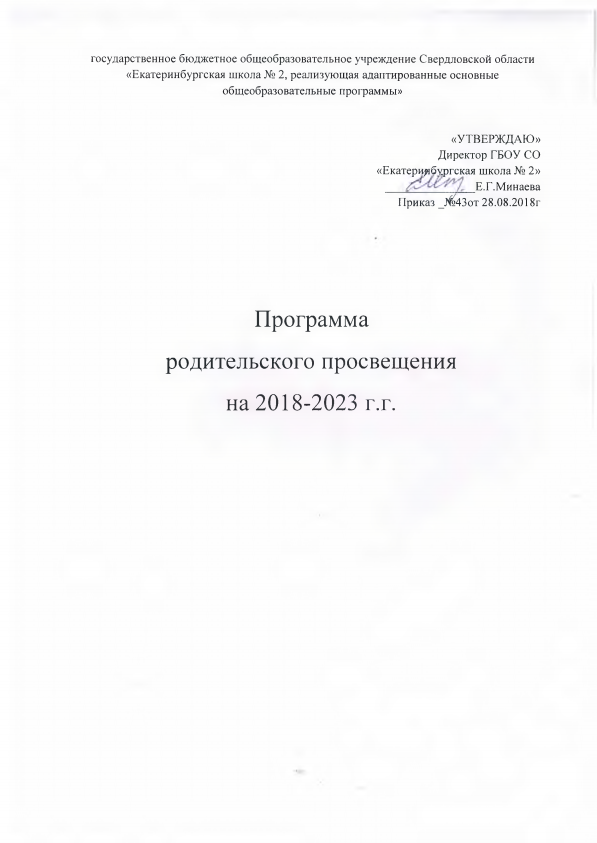 